2018 - Saints SV Volleyball Invitational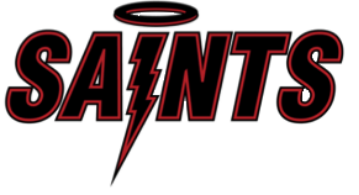 Tourney RulesRound Robin matches are two sets to 21 points with a cap at 23Semi and Final matches are best of 3 sets to 25, cap at 27 with a third set to 15 (no cap)Warm ups may be shortened or include teams hitting together to ensure that the tourney stays on scheduleSeeding will be determined based on total number of sets won.  If tied:Only sets between tied teams will be counted If still tied, points for/against amongst sets played between tied teamsIf still tied, a coin toss will occurBoys TeamsGirls TeamsSt. Catherine’sSt. Catherine’sTaber ChristianTaber ChristianImmanuel ChristianImmanuel ChristianSt. Michael’sSt. Michael’sPBHSCoalhurstFRIDAYFRIDAYFRIDAYSATURDAYSATURDAYSATURDAY12:40St. Catherine’s (Boys)PBHS (Boys)8:00Taber Christian (Girls)Immanuel Christian (Girls)1:20Taber Christian (Boys)Immanuel Christian (Boys)8:40Coalhurst (Girls)Taber Christian(Girls)2:00St. Catherine’s (Girls)Coalhurst (Girls)9:20PBHS (Boys)Taber Christian (Boys)2:40St. Michael’s (Girls)Taber Christian (Girls)10:00Immanuel Christian (Boys)St. Michael's (Boys)3:20Taber Christian (Boys)St. Michael's (Boys)10:40St. Catherine’s (Girls)Immanuel Christian (Girls)4:00St. Catherine’s (Boys)Immanuel Christian (Boys)1:20Coalhurst (Girls)St. Michael’s (Girls)4:40St. Michael’s (Girls)Immanuel Christian (Girls)2:00St. Catherine’s (Boys)St. Michael's (Boys)5:20St. Catherine’s (Girls)Taber Christian (Girls)2:40PBHS (Boys)Immanuel Christian (Boys)6:00PBHS (Boys)St. Michael's (Boys)3:20Girls Semi (2nd vs 3rd)6:40St. Catherine’s (Boys)Taber Christian (Boys)4:20Boys Semi (2nd vs 3rd)7:20Coalhurst (Girls)Immanuel Christian (Girls)5:20Girls Final8:00St. Catherine’s (Girls)St. Michael’s (Girls)6:20Boys Final